УТВЕРЖДАЮ:И.о. начальника Управления образования Администрации города Тынды 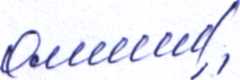  	  Г.Н. Олешко14 ноября  2016 годПОЛОЖЕНИЕо городских Малых Олимпийских играхОбщие положенияГородские  спортивные соревнования Малые Олимпийские игры  (далее - Игры) являются комплексным массовым физкультурно-спортивным мероприятием и проводятся в целях укрепления здоровья, формирования позитивных жизненных установок подрастающего поколения, пропаганды здорового образа жизни, привлечения к регулярным занятиям физической культурой и спортом, гражданского и патриотического воспитания обучающихся.Основными задачами Игр являются:•	массовое вовлечение в занятия физической культурой и спортом обучающихся общеобразовательных учреждений;•	определение уровня двигательной активности обучающихся и наличия установок и навыков здорового образа жизни;•	определение команд общеобразовательных  учреждения, сформированных из числа обучающихся одной параллели  (далее –  команда), добившихся наилучших результатов в физической подготовке и физическом развитии, показавших высокий уровень знаний в области олимпийского и паралимпийского движения.Общее руководство, непосредственную организацию, методическое обеспечение  и проведение Малых олимпийских  игр осуществляет рабочая группа МОБУ СОШ №7.Рабочая группа осуществляет следующие функции:определяет порядок, сроки  и место проведения Игр;принимает решение о количестве классов-команд, участвующих в Играх; рассматривает заявки на участие в Играх; принимает решение о допуске; осуществляет контроль за работой судейской коллегии и жюри,подводит итоги Игр.Судейская коллегия осуществляет следующие функции:определяет систему проведения Игр  по каждому виду программы;проводит соревнования по видам спорта;оценивает выступления команд  по видам программы в соответствии с правилами определения победителей;рассматривает протесты, поданные руководителями команд. Сроки  и место проведенияИгры проводятся  26.11.2016г. в спортивном зале  МОБУ СОШ №7, открытие игр в  12.00 час.Требования к участникам и условия их допускаВ Играх принимают  участие команды общеобразовательных учреждений  сформированных из  обучающиеся  2003 года рождения.  Игры проводятся между командами  школ города. В состав  команды включаются обучающиеся 2003 года рождения одного общеобразовательного учреждения.В Играх участвуют  команды в составе 16 участников (8 юношей, 8 девушек).К участию в Играх  не допускаются команды:состав которых не соответствует требованиям настоящего положения (меньше или больше 16  участников, учащиеся не 2003 года рождения);включившие в состав команды обучающихся, не указанных в заявке;включившие в состав команды обучающихся, не входящих в списочный состав образовательного учреждения;при отсутствии допуска врача  на каждого участника.Команды  должны  быть в единой спортивной форме. Оформить эмблему команды размер А-4 (ламинированная). До 21 ноября 2016г. предоставить в МОБУ СОШ №7:- списки команд (в электронном виде по адресу Shkola7.tynda@yandex.ru).Программа ИгрПрограмма включает:спортивное многоборье, линейную эстафету.									     Таблица 1Каждая команда должна участвовать во всех видах программы.Отказ команды от участия в каком либо из предложенных  видах программы не допускается. В случае неучастия команды в одном из видов соревнований программы аннулируются занятые места во всех видах программы.Участники Игр  выступают в следующих видах программы спортивных соревнований.1.Спортивное многоборьеСоревнования командные. Принимают участие все участники  команды.«Спортивное многоборье» (тесты) включает в себя:челночный бег 4х9 (с кубиками) (мальчики, девочки);подтягивание на перекладине (мальчики);подъем туловища из положения «лежа на спине» за 30 сек. (девочки);прыжок в длину с места (мальчики, девочки);метание набивного мяча (2 кг) стоя (ноги врозь) из-за головы двумя руками (2 попытки)прыжки на скакалке (30 секунд)2. Линейная эстафетаВ эстафете  принимают участие все участники команды.V. Условия подведения итоговПобедители  Игры  определяются по результатам участия во всех  программы.Победители Малых олимпийских игр определяются по наименьшей сумме мест, занятых классом-командой в обязательных видах программы.Результаты в спортивном многоборье определяются по суммарному показателю всех результатов, показанных участниками класса-команды.В линейной эстафете  места определяются по времени прохождения всех этапов комплексной эстафеты.В случае, если на звание победителей (имеющих одинаковую наибольшую сумму призовых мест) претендуют несколько команд, преимущество получает  команда, имеющий лучший результат в спортивном многоборье. В случае  равенства результатов в спортивном многоборье преимущество получает команда, имеющий лучший результат в линейной эстафете.VI. НаграждениеКоманды, занявшие 1, 2 и 3 места в  Играх,  награждаются Дипломами Управления образования, медалями.Команды участники награждаются Грамотами Управления образования. Каждому образовательному учреждению необходимо приготовить торт  для вручения командам.ЗАЯВКАна участие в городском соревновании «Малые Олимпийские игры»Школа_______________                                     Допущено к  соревнованиям  _____________ учащихся Врач _____________ ___________                                      (подпись)№п/пВид программы соревнованийМальчики Девочки Форма участия1.«Спортивное многоборье» (тесты)все участники командывсе участники командыкомандная2.Линейная эстафетавсе участники командывсе участники командыкомандная (город)№ п/пФамилия, имя, отчествоВиза врачаУчитель физической культуры                (Ф.И.О. полностью)Правильность заявки подтверждаю:Директор школы«____»______________2016 г.(Ф.И.О.)М.П.